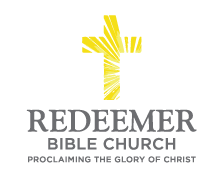 Intro:Preaching Point:  God gave this passage ________________________________ __________________________________________________________________.R_____________________ God, v1a, v2aS___________________ to God, v1bS____________________ God, v1c, 2bConclusion:  